Hiermit melde ich mich verbindlich als Mitglied der DPSG an: Name:	_____________________________________________Vorname:	_____________________________________________Straße und Hausnummer:	_____________________________________________PLZ:	_____________________________________________Ort:	_____________________________________________Bundesland:	_____________________________________________Telefon:	_____________________________________________Mobiltelefon:	_____________________________________________E-Mail (Eltern):	_____________________________________________E-Mail (Mitglied): 	_____________________________________________Geburtsdatum (TT.MM.JJJJ):  	_____________________________________________Konfession:	   röm.-kath.    evang.	  andere: ____________Geschlecht:	  weiblich		  männlich	         diversStaatsangehörigkeit:	  deutsch		 andere: ____________________Normaler Mitgliedsbeitrag
Mitgliedsbeitrag mit Familienermäßigung
Mitgliedsbeitrag mit Sozialermäßigung,Eintrittsdatum (TT.MM.JJJJ):  _______________________________________________  „Ja!“ zur Zukunft – „Ja!“ zur Stiftung  Nach der Beendigung der Mitgliedschaft dürfen die Daten weiter im umseitigen Sinne genutzt werden.Hiermit beantrage ich die Mitgliedschaft beim oben genannten Stamm der DPSG. Mit meiner Unterschrift erkläre ich mich einverstanden, dass meine Daten/die Daten meines Kindes elektronisch gespeichert und verarbeitet werden. Die Daten werden von der DPSG nur für verbandliche Zwecke (wie z.B. den Versand von Mitgliedszeitschriften, Bearbeitung von Versicherungsfragen, Statistiken usw.) genutzt. _______________________________________________________________________Ort, Datum und Unterschrift des Mitgliedes (bei Minderjährigen die Unterschrift des Erziehungsberechtigten)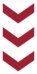 